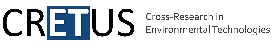 ANEXO III. CARTA DE ACEPTACIÓNAYUDAS “CRETUS” Estancias de Investigación 2019D./Dña.  	   	con DNI/NIF 	 investigador/a contratado de la Universidad de Santiago,ACEPTA la ayuda que le ha sido concedida tras la resolución de la convocatoria de Ayudas “CRETUS” Estancias de Investigación 2019, para la estancia de investigación en el Centro  	                                                                             _____________________________________________________________________________,Con arreglo a las siguientes condiciones:1.	Importe de la Beca concedida: hasta un máximo de 2.500 euros2.	Fecha inicio de la estancia  	    / Fecha de fin de la estancia         	      3.	Centro de acogida:  	4.	El pago de la Beca se realizará mediante abono a la cuenta bancaria:5. 	Nombre del titular de la cuenta	                                                                   6.	El citado pago se realizará una vez finalizada la estancia. El interesado estará obligado a presentar la documentación necesaria para justificar la ayuda (permisos, informes, facturas, etc.)7.	El beneficiario/a consiente expresamente, con la firma de este documento, la renuncia y devolución de la cantidad concedida en caso de incumplir con las obligaciones y condiciones que le corresponden como beneficiario de esta ayudaApellidos:  		  Nombre:  		  DNI/NIF:  		  Dirección:  		   Código Postal - Población:  		   Teléfonos de contacto:  	Móvil:  	 e-mail:                	 La aceptación deberá ser enviada como muy tarde 15 días antes de la fecha de salidaEl beneficiario/a de la Beca(firma y fecha)IBANEntidadOficinaD.C.Cuenta